Fais écrire à Thymio la lettre « A ».L’ordre de départ est « taper dessus ».Thymio devient bleu et joue une mélodie avant de commencer d’écrire.Il écrit la lettre « A ».Lorsqu’il a terminé d’écrire, il s’arrête et devient vert dessus et violet dessous.Enregistre ta programmation et fais-la contrôler par l’enseignante.Fais écrire à Thymio la lettre M en ne lui donnant qu’un seul ordre.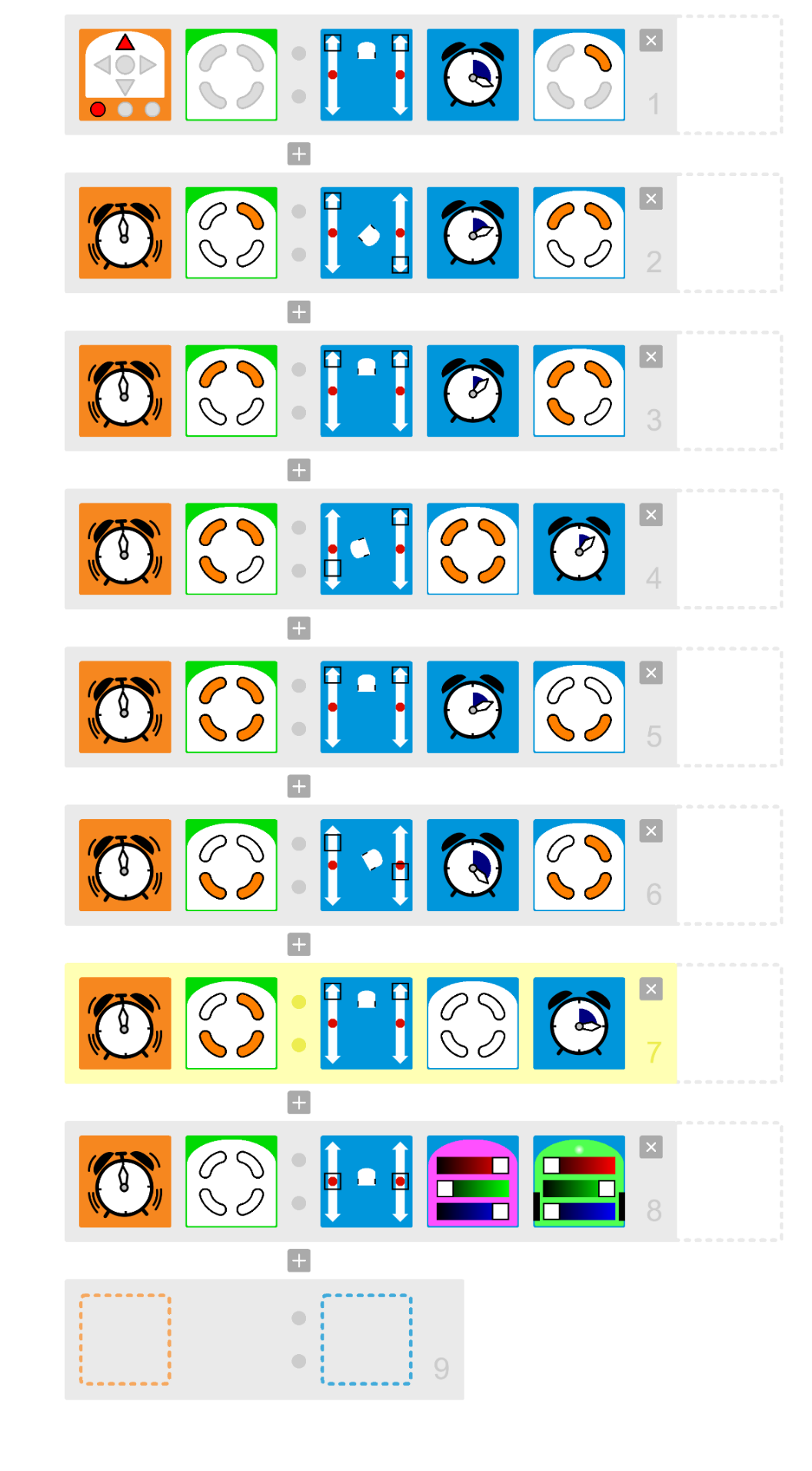 